Place-Value MatRepresenting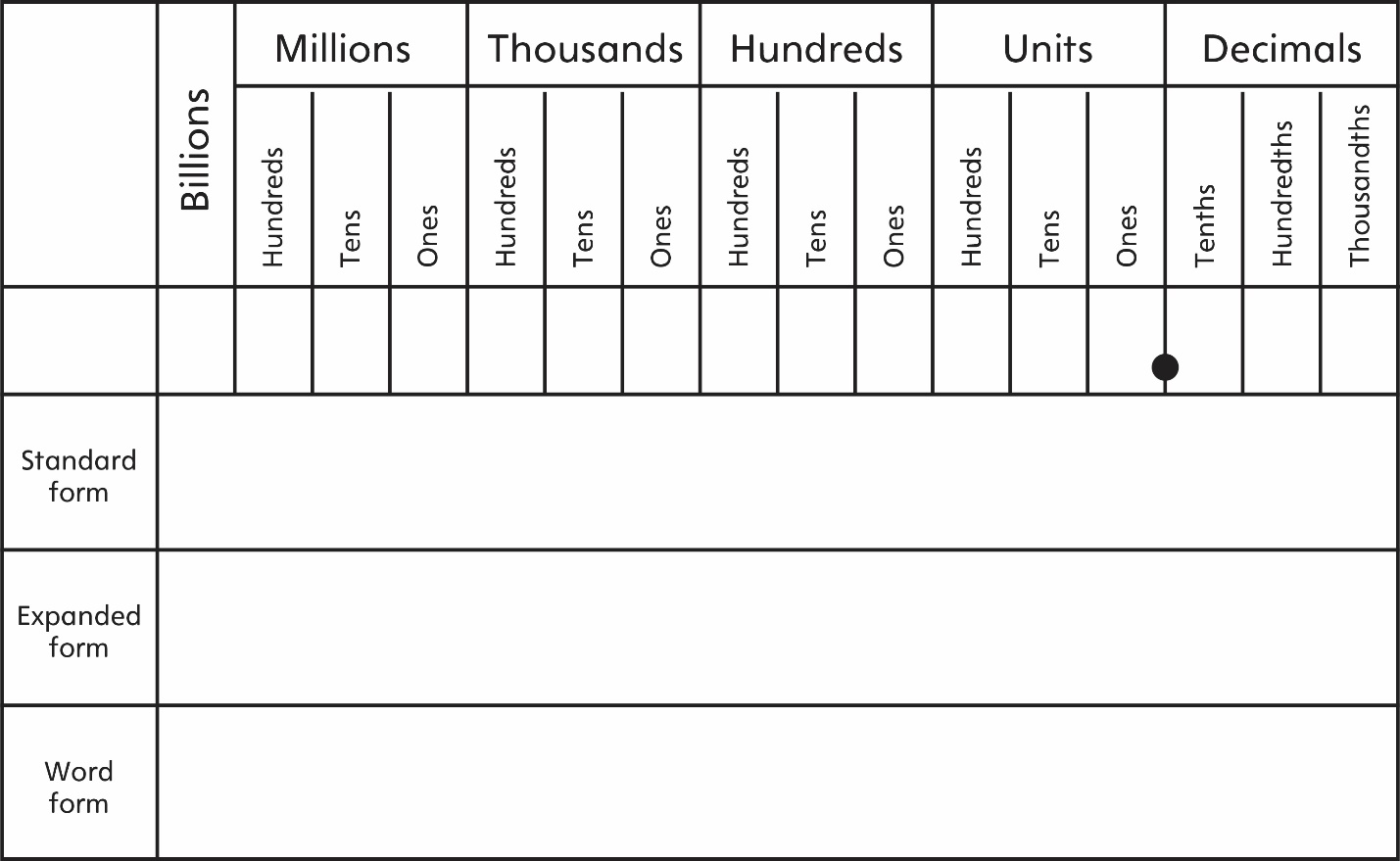 